 «Святочные гуляния. Колядки»Дети входят в зал под звуки весёлой русской народной песни. 
Ведущая 1:
-Утро доброе, ребятки!
Добро пожаловать на святки!
Ведущая 2 (обращается к детям):
-Что такое святки?
-Что такое колядки?
Выслушиваются ответы детей. Ведущая 1:
-Святки - самый длинный из праздников,
Любит он шалунов и проказников!
Можно шумно веселиться,
Забавляться и резвиться,
Можно в костюмы зверей нарядиться,
В гостях у соседей в них появиться.
От Рождества и до Крещенья,
Разрешено колядовать,
И различные угощенья
Получать и раздавать!
Нужно много петь, плясать,
Бога громко прославлять!
Ведущая 2:
-Подходи, честной народ!
Встанем дружно в хоровод!
И давайте-ка все вместе 
Мы сейчас исполним песню!
Исполняется песня «Зимушка-Зима»

Выскакивает Петрушка:
-Я к Вам из лесу бегу, 
Отдышаться не могу!
Кто-то очень-очень злой
Пошутить решил со мной!
В яму земляную скинул,
Видно, чтобы я в ней сгинул!
Насилу выбрался оттуда!
Так страшно было – не забуду!!!
-Что плохое вспоминать!
Буду-ка колядовать!
-Колядую, колядую, колбасу и мясо чую!
Где-то рядом есть блины? 
И румяны и вкусны?
Ведущая 1:
-Погоди ка ты с блинами,
Они пока ещё пекутся, 
А конфетки с калачами 
Для тебя сейчас найдутся! (Угощает Петрушку)
Ведущая 2:
-Наши дети тоже колядки знают,
Они их громко сейчас прочитают! 1 ребёнок:
-Сеем, веем, посеваем,
На колядки приглашаем!
2 ребёнок:
Открывайте сундучки!
Доставайте пятачки!
3 ребёнок:
Чтоб весь год прожить в достатке,
Раздавайте шоколадки!
Каждый ребёнок получает угощение. Петрушка:
-Молодцы, ребята!
Звучит задорная музыка, выскакивает Баба Яга:
-Ой, чую человечий дух!
Не подводит меня нюх!
Как здесь много ребятишек,
И девчонок, и мальчишек!.. Баба Яга:
-Вижу, счёта детям нет…
Будет у меня обед! 
Ведущая 1: -Ёжка, что ты? Хуже всех?
Праздник здесь, веселье, смех!..
Баба Яга:
-Ишь, придумали чего!
Что ещё за торжество?!
Не люблю я смех и радость,
Песни, танцы - тьфу ты, гадость!
Я люблю лишь грусть, да страх, 
Ужас чтоб застыл в глазах!
Не позволю развлекаться!
Запрещаю улыбаться!
Входит Зима под песню «Потолок ледяной, дверь скрипучая…»
Зима:
-Что-то грустно так у Вас?
Праздник на дворе сейчас!
Что Петрушка, ты не весел,
Что ты нос совсем повесил?
Петрушка:
-К детям я по лесу добирался,
В яму угодил, насилу жив остался,
И слышал только, как хохочет кто-то,
Сейчас я голос этот узнаю, (указывает на Бабу Ягу, Баба Яга отворачивается)
В беду опять попасть мне неохота!
Боюсь!... За ёлкой лучше постою! (Прячется за ёлочкой)
Зима: 
-Не бойся, милый друг Петрушка!
Сейчас я справлюсь с гадкою старушкой!
Зима обращается к Бабе Яге.
-А ну, иди ко мне скорей сюда!
Совсем что ли не ведаешь стыда?
Не пощажу такую злую….
Тебя сейчас я заколдую!
Ты станешь ёлкой навсегда! Баба Яга:
-Ой, не надо ёлкой, спилят ведь потом 
И в Новый год притащут в дом!
Я обещаю, я клянусь!
Я в добренькую превращусь! (Оборачивается вокруг себя трижды)
Не буду деток обижать!... (Ласково улыбается)
Зима:
-А хочешь с нами поиграть?
Баба Яга:
-Хочу!!!
Петрушка выходит из-за ёлочки, все танцуют, играют.
Игры «Гори-гори ясно», «Попади снежком в корзинку»; «Поймай снежинку», «Шляпочка» и другие. 
Ведущие:
-А какие ж святки без гадания?!
Хочет каждый знать судьбу заранее!
Лишь раз в году, и только в январе
Разрешено гаданье детворе!

В "Волшебном мешочке" находятся различные предметы – кольцо, пуговица, браслет, полотенце и другие.
Ведущая подносит "Волшебный мешочек" ребятам и гостям праздника, те по очереди достают предметы, ведущие озвучивают, что означает тот или иной предмет. Например, полотенце – будешь самым чистым, браслет – будешь богатым; шуточные обозначения можно придумать и самим педагогам до начала праздника.

Когда мешочек опустел, Баба Яга решила принять участие в гадании:
-А мне колечко?! Я замуж хочу!!!
Зима:
-Да что ты, милая Ягуся,
Ведь ты же старая бабуся!
Скажи-ка, сколько тебе лет?
Уж и зубов, наверно, нет?
Возьми-ка сладкий леденец,
И успокойся наконец!..
Баба Яга:
-Вам повезло, что я не злая!
Я очень даже молодая!
Не буду попусту ворчать,
А буду с детками играть!
Игра «Поймай метёлку». Дети встают в круг, передают друг другу метёлку, а Баба Яга: «пытается» её схватить. Оканчивается праздник тем, что герои праздника угощают всех присутствующих конфетами. 
В процессе праздника можно спеть песни на зимнюю тематику и обязательно – исполнение песни "Коляда".Сценарий «Святок» для дошкольниковОпубликовано в Святки | Ноябрь 28th, 2016Ребенок: Под покровом ночи звездной
Дремлет русское село
Всю дорогу, все тропинки
Белым снегом замело.
Танец «Снежинок»
Звучит зловещая музыка входит нечистая сила: Баба Яга на метле, Черт, Леший.
Баба Яга: У…мороз, какой мороз
Отморозила ноги, не чует нос!
А еще говорят, не весь снег выпал!
Не пройти, не проехать. 
Пришлось ступу за полверсты на платной стоянке оставить!
Баба Яга: Так, мои милые! (потирает ладони)
Пришла Коляда! Отворяй ворота! (радуется)
Черт: О! Испортить погоду! Замести дорогу!
Баба Яга: Молодец чернявенький! ( гладит по голове) Но этого мало.
Черт: Проникнуть к коледовщикам на гулянье!
Баба Яга: Ах ты умница моя! (гладит)
Леший: О, бабуся! Я предлагаю выкрасть месяц. Больно он сегодня ярок и красив. Так и светит на дорогу, парням и девкам на подмогу
Баба Яга: И в кого это ты такой смышленый?
Леший: Все в тебя Ягусенька, все в тебя!
Баба Яга: А теперь за работу! Чтоб вокруг все зазвенело, затрещало, запищало.
Чтоб темно в деревне стало. ( крадут месяц звучит зловещая музыка Баба Яга колдует метлой)
Леший: Ну что Ягусенька, главные дела мы сделали.
Баба Яга: Пургу устроили?
Черт: Ух! Устроили!!!
Баба Яга: И месяц украли?
Черт: Украли! Вот! (показывает)
Баба Яга: Вот теперь можно и на гулянье отправляться (уходят)
Воспитатель: -Здравствуйте ребятушки, здравствуйте гости дорогие!
А у нас наступили праздничные дни!
Праздник этот самый длинный
Он веселый и старинный.
Наши прабабушки и прадедушки,
Веселились две неделюшки,
От Рождества и до крещения 
Приготовив угощение.
Пели разные колядки,
По дворам ходили в святки,
Наряжались и шутили,
Праздник ждали и любили!
— Ребята наступили Святые дни – Святки!
Ребенок: Наступило Рождество
Долго ждали мы его
Святки празднует народ:
Веселится и поет.
(Песня «новогодний хоровод»)

Воспитатель: — На Руси во время Святок дети наряжались в необычные костюмы, их называли ряженые, ходили по домам и пели песни – колядки. Детей называли- колядовщиками. Их угощали разными сладостями : пряниками, конфетами, пирогами. Колядки – хвалебные песни для хозяев дома. Хозяева дома колядующим высказывали хорошие пожелания в наступающем году и угощали. Но существовал один секрет – приходили ряженые только в те дома, на окне которых выставлялась свеча. (воспитатель выставляет свечу. Слышится стук в дверь. Входят колядовщики – дети наряженные)Дети: 1. Эй хозяева, вставайте!
Шире двери открывайте!
На пороге коляда
Веселиться всем пора! 2. Коляда, коляда,
Ты подай пирога,
Или хлеба ломтину,
Или денег полтину.3. Коляда, коляда, длинная борода!
Пышки, лепешки, свиные ножки.
В печи сидят на нас гладят!
Кто не даст пирога
Уведем корову за рога.4. Кто не даст пышки-
Разобьем крышки,
Кто не даст лепешки-
Разобьем окошки!5. Мы пришли колядовать,
Христа рожденье прославлять.
Открывайте сундуки,
Да давайте пятаки!6. С неба ангел к нам спустился 
И сказал: «Христос родился !»
Мы пришли Христа прославить,
Вас со Святками поздравить!Воспитатель: — Угощу, угощу колидовщиков ( складывает угощение в мешок)
Святки празднует народ, становись в хоровод (колядовщики встают ко всем детям)Игра «Ворота»Появляется Баба Яга, Черт и Леший
Баба Яга: Ишь как веселятся! Чаю напились! Пирогов наелись! А у Бабы Яги и крошки во рту не было с прошлого Рождества
Черт: Ах врешь ты, Баба Яга! А кто вчера сметану ел?
Баба Яга: Не я! Это кот- муркот не доел… а я ему помогла.
Леший: Ладно хватит оправдываться так и быть помогу голодной старухе .(Крадет мешок с угощением)
Леший: На, ешь, да не ври.
Воспитатель: -Святки сопровождались своими обычаями и обрядами. Так на Святки принято было гадать. Гадали все – и взрослые, и дети. Очень любили люди эту забаву. Девушки сапожок выбрасывали за ворота – в какую сторону «нос» его посмотрит, оттуда и жених приедет; ставили свечку у зеркала и ждали, что в нем привидится; жгли бумагу и смотрели, как пепел ляжет. Много было и других разных гаданий. Не все верили в гадания, но все равно гадали, так, для веселья/ Гадали все – и взрослые и дети. Очень любили люди эту забаву. Девушки сапожок выбрасывали за ворота- в какую сторону «нос» его посмотрит, оттуда и жених приедет.
— А хотите погадать, да судьбу свою узнать?Кому вынется, тому сбудется, скоро сбудется, не минуется!
( проводится гадание)1. Тебе завидуют все дети – ты будешь танцевать в балете!2. Поднимешь штангу в восемь тон и будешь в спорте чемпион! 3. Сыграешь ты в концертном зале на скрипке, флейте и рояле! (Одновременно!) 4. Твои портреты и пейзажи смотреть мы будем в Эрмитаже! 5. На зависть взрослым и ребятам ты станешь в думе депутатом! 6. Откроешь новую планету. Получишь премию – ракету! 7. Будешь ты играть в футбол и забьешь бразильцам гол! 8. Улыбки ждут, поклонники, цветы. Звездой телеэкрана станешь ты! 9. Напишешь фугу и сонату – вот удивятся все ребята! 10. В науке покоришь вершину – постоишь времени машину! 11. Будешь счастлив, будешь горд, поставишь мировой рекорд! 12. По многим косвенным приметам стать предстоит тебе поэтом! 13. За выставку своих картин получишь приз – и не один! 14. Выучишь наверняка сто два нерусских языка! 15. Напишешь ты роман крутой, не хуже, чем сам Лев Толстой!
Баба Яга: И мне погадайте! Я тоже счастья хочу! (Баба Яга достает из горшка веточку) Что это? 
Воспитатель: Видно к новому помелу.
Баба Яга: (заглядывает в горшок) А колечка там случайно нет?
Воспитатель: Так кто ж тебя замуж возьмет? Тебе сколько лет?
Баба Яга: Ах так? Вот как? Ну раз мне нет жениха, я сейчас сама буду хозяйкой! А ну ка посторонись! Попляшете вы у меня! Устрою вам экзамен, кто самый смелый и быстрый?
Игра «Салазки»Сценарий рождественских святки - колядки для детей старшего дошкольного возраста Тема: Театрализованное представление «Святочные колядки».
Представленный мною материал будет полезен воспитателям. Рассчитан на детей 5-6 лет. Данное мероприятие формирует у дошкольников представление о истоках национальной русской культуры.
Цель: Приобщение детей к истокам русской национальной культуры. 
Задачи:
- познакомить с понятием Сочельник и содержанием праздника Рождество;
- познакомить с обрядом колядования;
- приобщать детей к народным играм, песням, колядкам, частушкам, пляскам; 
- развивать эмоциональную отзывчивость, внимание. Воспитывать интерес и уважение к прошлому, к истории и культуре своего народа. 
Оборудование: Спортивные фишки, 2 метёлочки, 2 плоскостные лошадки, гимнастические палки 5-6 штук, клубочек. Колокольчики и др. музыкальные инструменты, зернышки в мешочке, горшочек для гадания.
Ход мероприятия:
Зал красочно оформлен в стиле русской избы. В оформлении использованы предметы быта и прикладного искусства: стол, скамьи, вышитые полотенца, прялка, самовар, русские народные игрушки.
Звучит народная музыка, дети заходят в зал и садятся на стулья.
Детей встречает Ведущая (воспитатель), которая одета в русский костюм, дети одеты в костюмы колядовщиков (Коза, Медведь, ряженые у которых в руке Рождественская звезда, Скоморохи).
Ведущая-хозяйка Варварушка: Здравствуйте, гости мои дорогие! Проходите! Давно вас жду поджидаю.
Дети! Велено для вас,
Довести в сей час указ,
Заготовленный самой,
Нашей матушкой – Зимой!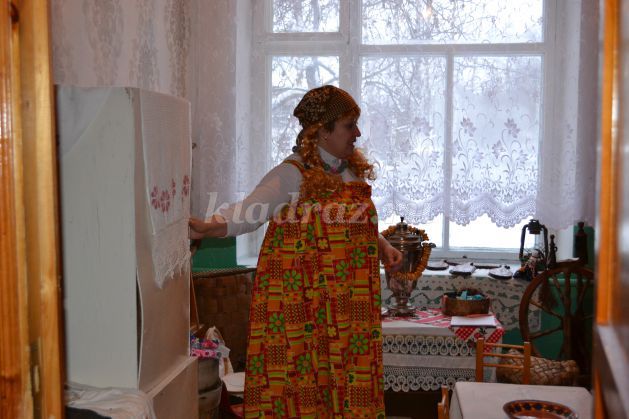 
Читает указ. (заранее напечатать!)
«Каждый год, сего числа,
Как гласит указник,
Людям велено всегда,
Заходить на праздник!
И конечно все должны
Быть на празднике Зимы!
Ведущая-хозяйка Варварушка:Зима не только самое долгое время года, но и самое богатое праздниками. Это — Рождество и Новогодние святки, Крещение. Святки или святые вечера – так в России называли праздничные дни от Рождества и до Крещения. Сегодня мы вместе с вами попробуем представить, как праздновали этот замечательный праздник на Руси.Но сначала посмотрите театр.
Дети садятся на стульчики, Варварушка показывает теневой театр «Рождество Христово»
Ведущая - Варварушка:
Эй, спешите в круг сюда!
В гости Коляда пришла.
Будем мы шутить, плясать,
Бегать, весело играть.
Ой, не будем мы скучать, Будем вместе танцевать!Танец «Наша елка»Ведущая - Варварушка:
К нам на Святки,
Пришли Колядки!
С Новым годом поздравляем!
Счастья всем мы вам желаем!
Гости мои дорогие,
Собрались мы с вами для беседушки,
Собрались мы с вами для забавушки!
Как когда-то наши прадедушки,
Ну, а с ними наши прабабушки!
Ребенок: 
Приходили на веселые Святки,
На песни всем миром да загадки!
Ребенок:
А что такое Святки?
Праздник этот самый длинный.
Он веселый и старинный.
Наши предки пили, ели,
Веселились две недели.
Ребенок:
От Рождества и до Крещения,
Приготовив угощенье,
Пели разные колядки,
По дворам ходили в Святки.
Ребенок:
Наряжались и шутили,
Праздник ждали и любили.
Так давайте же сейчас
Встретим мы его у нас!Песня - танец «Ах, вы сени мои сени»В сопровождении шумового оркестра ( бубен, трещотки, деревянные ложки, свистульки, колокольчики)
Варварушка: Мы сейчас с вами пойдем колядовать к дядьке Николаю! Подходят к домику. 
Колядовщики хором: 
Уродилась коляда накануне рождества!
Пришла коляда, отворяйте ворота
Коляда, молода
Коляде нужна еда
Дай Бог тому, кто в этом дому!
Коза:
Святой день, добрый день, доброму хозяину на здоровье!
Мы не сами идём, мы козу ведём! 
Медведь: 
Где коза походит, там жито родит! (топают ногами)
Колядовщики хором: (коза и медведь)
Сею, сею, посеваю, с Новым годом поздравляем!
Позвольте к Вам войти – год у коляды на пути.
Николай выходит( взрослый):- Кто тут орет? Спать не дает?
Дети: Это мы – колядовщики.
Николай: И охота вам в такой мороз с теплой печки вставать, петь да плясать? 
(уходит в дом)
Дети (все вместе)
Эх, ты Коля –Николай!
Сиди дома не гуляй!
В тепленьком местечке, с бабушкой на печке!
Варварушка: Давайте еще раз постучим.(стучат) Николай. что ты там делаешь?
Николай: А я ножки у стола перевязываю(выходит).
Варварушка: Азачем ты это делаешь?
Николай: Это примета такая народная. В Рождество надо ленточкой ножки у стола перевязать, чтобы скот со двора не убежал, не пропал , не болел.
Варварушка: Я тоже примету народную знаю: если клубочек мотать плотно-плотно, тогда капуста в моем огороде уродится тугая и крепкая. Вы приметы детушки запоминайте и всегда так делайте.
Колядовщики хором: 
Чем, хозяин, нас одаришь?
Что, хозяин, нам подаришь?
Кувшин молока или каши горшок?
Кусок пирога или денег мешок?
Николай :
Не плясали и не пели,
Угощенья захотели?
Погодите же, постойте,
Попляшите и попойте!
Варварушка:
Мы вам споём Пошла коляда, 
Да по улицам гулять, 
Всех с новым годом поздравлять! 
Шуточные частушки.
Нечетные поют девочки, четные – мальчики.
1.Начинаю петь частушку
Первую, начальную,
Я хочу развеселить
Публику печальную!
2.Раздайся, народ,
Сейчас пляска пойдёт!
Пойду, попляшу,
На народ погляжу!
3.Наши девки маленьки,
Чуть побольше валенка,
Ну а как заголосят,
Всех в округе удивят!
4.Оханьки да аханьки,
Какие парни махоньки,
Из-за кочек, из-за пней
Не видать наших парней!
5. А я валенки надену.
Выпью простокваши,
Вся душа истосковалась
По любимой Маше
6. Моя милка маленька
Обувает валенки,
А когда обуется,
Как пузырь надуется!
7. Ой, пол провались,
Потолок обвались,
На доске остануся,
С частушкой не расстануся!
8. Мы вам пели и плясали,
Дорогая публика,
Не держитесь за карманы –
Не возьмём ни рублика!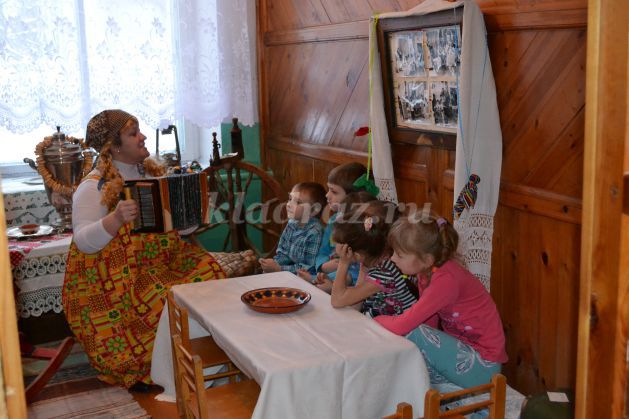 
Коза: 
Желаем счастливого Нового Года, во всех начинаниях
Медведь: 
Хорошей погоды, пусть сбудется всё, что у Вас на примете
Коза: 
Пускай почитают родителей дети
Варварушка: 
Пусть горе обходит сторонкою хату
Пусть с песней живётся легко и богато!
Николай:
Ах, спасибо вам, ребятки,
Что пришли в наш дом на святки!
Пожелали мне добра, повеселили меня!
Варварушка:А сорить у вас Николаша можно?
Николай: Можно, можно, сори сколько хочешь!
Дети разбрасывают зерна
Николай: Вот спасибо гости! Это значит , вы мне желаете добра, да богатства! Ну, а теперь будем вечер продолжать, будем время коротать!
Варварушка: Ну, а какой святочный праздник без шуток-прибауток, без веселых соревнований? На посиделках всегда парни с девками соревновались, умом и смекалкой похвалялись.
Вон сколько у нас детишек, и девчонок и мальчишек. Пусть будет две команды – «Девчушки-веселушки» да отважные «Молодцы-удальцы». Вот мы и посмотрим, кто смекалистей, да веселей будет.
К козе встают девочки, к медведю – мальчики1.Игра – соревнование «ведьмина метелка»Передают веник, украшенный бантом, пока играет музыка. У кого после окончания музыки веник остался в руках, тот выходит и танцует.
Ведущая –Варварушка:Молодцы «Девчушки-веселушки» да отважные «Молодцы-удальцы»
Дети садятся
Варварушка:В святые вечера люди колядовали и гадали. Вы хотите погадать, да судьбу свою узнать. ГаданиеВыключается свет, достается горшок с крупой в нем разные вещи спрятаны. 
Хозяйка садится на стульчик по середине зала и говорит:
«Горшочек с вершочек, 
Скажи нам, дружочек,
Что сбудется, станется,
Плохое пусть останется!»
Вызывает детей по очереди, они достают один предмет
Лента – к обновкам, купят вам много новых вещей, нарядов.
Морковь, капуста – к здоровью, весь год болеть не будете.
Пуговица – появится у вас в этом году братик или сестричка.
Карандаш – к успехам в учёбе.
Звоночек – весь год вас ждут только хорошие новости.
Расчёска – весь год будете ходить опрятными и красивыми.
Гвоздь – часто будет у вас гость, или вы в гости будете ходить часто.
Две сцепленные скрепки – появятся у вас в этом году новые друзья.
Бусы – получите в этом году много подарков.
Конфета – весь год сладости есть будете.
Нитки – будете в этом году много путешествовать.
Свечка – работящими будете.
Ножницы детские – парикмахер.
Сантиметр – портной.
Книжка – писатель, учёный.
Муз.инструмент – музыкант.
Краски – художник.
Градусник – врач.
Машина - водитель.
Монета – бухгалтер, кассир, банкир.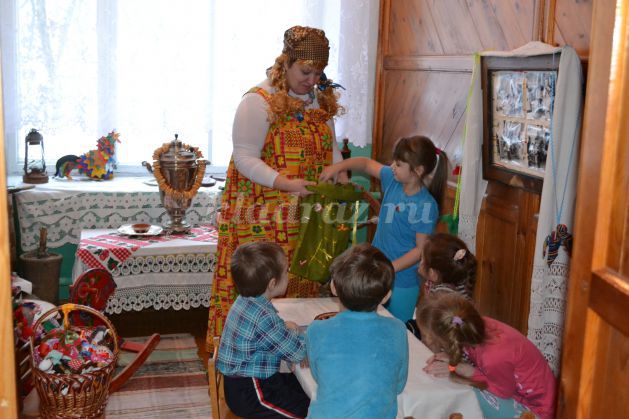 
Варварушка: Я молодая тоже гадала. Брала перед сном гребешок. Расчесывала волосы , а потом гребешок клала под подушку и приговаривала: «Суженый, мой ряженый. Приди ко мне наряженый». Кто приснится. Тот и жених. А еще выходили на дорогу и спрашивали первого встречного, как его зовут. Значит такое имя и будет у жениха.
Николай: 
Вижу, дружные ребята в этом зале собрались
Силу ловкость покажите
Меня старика удивите.
Ну-ка, молодцы, покажите ловкость да быстроту в езде на «коне».2.Игра-соревнование «скачем на коне»Варварушка: 
А сейчас я предлагаю Вам игру,
Мерить силу, как бывало в старину.
Самых сильных приглашаю я ребят,
Ну-ка станьте силачи в потешный ряд.3.Игра-соревнование « перетяни канат»Хозяйка: 
Коляда пришла,
Всем веселье принесла
Заводите, дети, хоровод 
Будем дальше встречать новый год. 
Потанцуй со мной дружок.Танец «ледяные ладошки»Варварушка: А ещё, ребятки, поиграть хотите? 
Поиграем в игру «В цапки».
Дети встают в группы, по три-пять человек. Водящий вытягивает вперёд руку ладонью вниз. Каждый играющий подставляет под ладонь свой указательный палец. 
Все говорят:
Под моею крышей, собирались мыши, заяц, белка, жаба. Цап!
При последнем слове все должны быстро убрать пальцы. Чей палец схвачен водящим, тот выбывает из игры.
Варварушка: В Святки все радовались празднику, веселились шутили друг с другом. Вот и у нас есть скомороки. Сейчас они тоже нас поздравят. Танец «скоморох»Николай: 
Коляда пришла 
Всем веселья принесла
Не сидите не скучайте
Угощенья получайте.
Раздает угощение на подносах
Варварушка: Вот подходит наш праздник к концу. Какой же праздник мы сегодня отмечали?(Рождество). А что это значит?
Ребенок:
В это день великий
В мир пришел Христос.
И веру свою светлую нам он всем принес. Он с добром и кроткостью
Входит в каждый дом,
Где с надеждой новою
Мы его все ждем.
Я открою двери
Он ко мне придет, 
И меня, я верю,
К свету приведет!
Варварушка:
Весело сегодня было в зале. Все веселились и играли. 
Но наш праздник подошел к концу.
Всех не спеть нам славных песен, добрых слов всех не сказать.
Вечер наш прошел на славу. В Святки любо поиграть.
Всем спасибо вам сегодня за улыбки и за смех,
И за игры, и за пляски, благодарствуем мы всех.
Будьте здоровы, счастливы будьте, Живите без бед много-много лет! До свидания!
Под веселую музыку дети уходят из зала ГаданиеВыключается свет, достается горшок с крупой в нем разные вещи спрятаны. 
Хозяйка садится на стульчик по середине зала и говорит:
«Горшочек с вершочек, 
Скажи нам, дружочек,
Что сбудется, станется,
Плохое пусть останется!»
Вызывает детей по очереди, они достают один предмет
Лента – к обновкам, купят вам много новых вещей, нарядов.
Морковь, капуста – к здоровью, весь год болеть не будете.
Пуговица – появится у вас в этом году братик или сестричка.
Карандаш – к успехам в учёбе.
Звоночек – весь год вас ждут только хорошие новости.
Расчёска – весь год будете ходить опрятными и красивыми.
Гвоздь – часто будет у вас гость, или вы в гости будете ходить часто.
Две сцепленные скрепки – появятся у вас в этом году новые друзья.
Бусы – получите в этом году много подарков.
Конфета – весь год сладости есть будете.
Нитки – будете в этом году много путешествовать.
Свечка – работящими будете.
Ножницы детские – парикмахер.
Сантиметр – портной.
Книжка – писатель, учёный.
Муз.инструмент – музыкант.
Краски – художник.
Градусник – врач.
Машина - водитель.
Монета – бухгалтер, кассир, банкир.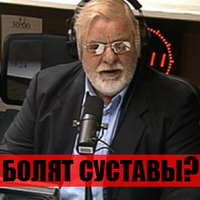 Дикуль: "Болит тазобедренный сустав и спина? Умоляю, уберите из рациона ...Читать далее »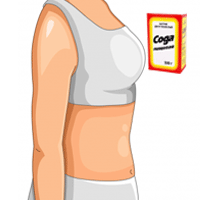 Аптеки в шоке! Живот уходит за 4 дня, если...Читать далее »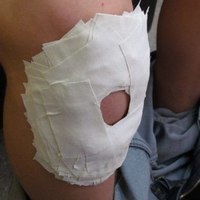 Медики ошарашены! Суставы лечатся обыкновенным, домашним...Читать далее »